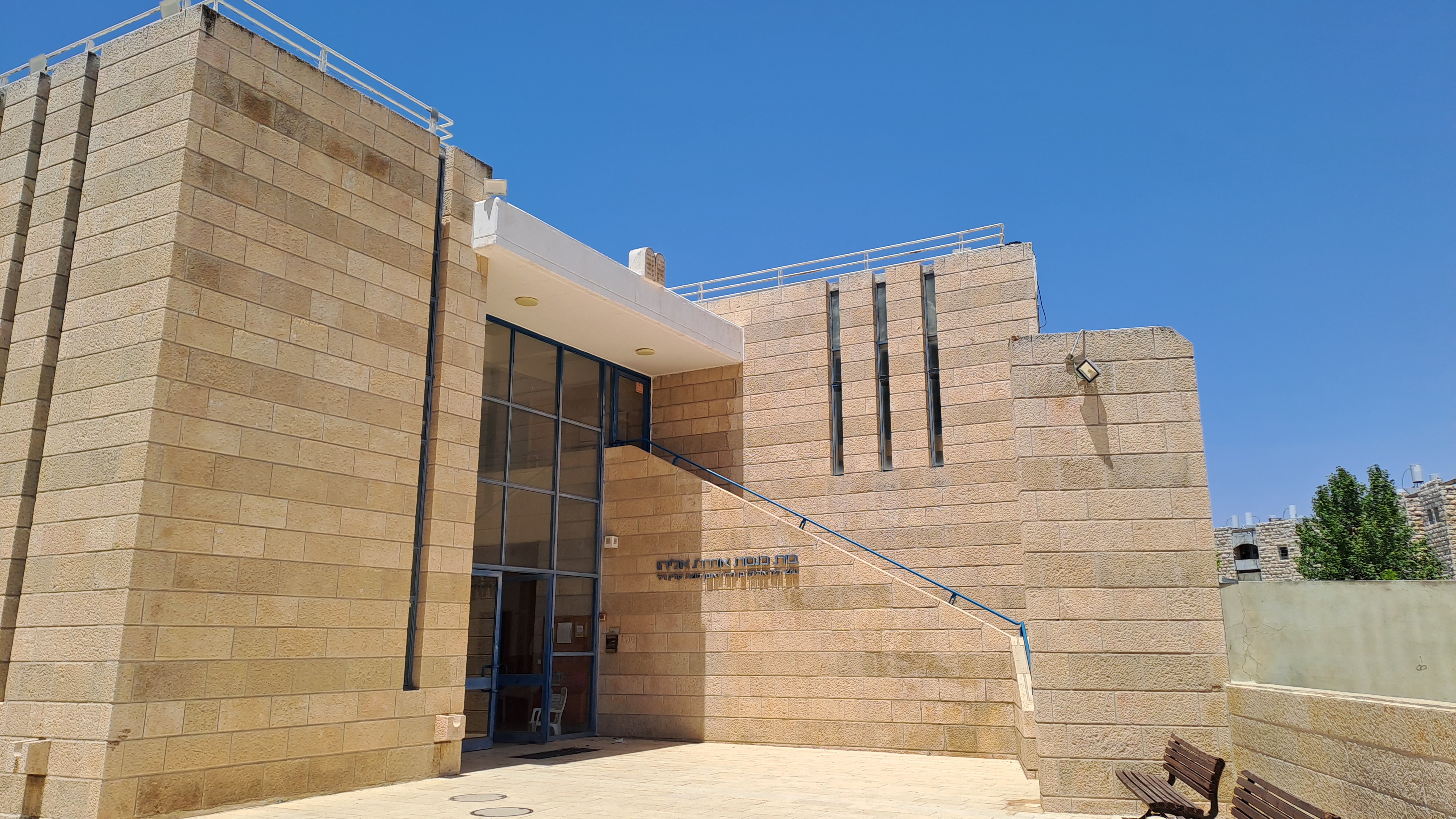               שבוע / פרשה              שבוע / פרשהתאריך  מנחהבחולשקיעת החמהשבת  יום א'שקיעת החמהשבת  יום א'ערביתבחולהדלקתנרותמנחהקבלתשבתהנץבשבת סוף  זמן ק"שבשבת  מג"א הגר"א הגר"א_סוף  זמן ק"שבשבת  מג"א הגר"א הגר"א_מנחה קטנהבשבתערביתומוצ"ש   ______________   ________________________________________________________________________________________________________________     שבת ראש השנה     שבת ראש השנה18:3518:4918:5719:1518:1018:306:238:539:2918:1019:21     האזינו שבת שובה     האזינו שבת שובה18:3018:4018:4819:1018:0118:206:288:549:3018:0019:11    שבת חג הסוכות    שבת חג הסוכות18:2018:3118:3819:0017:5218:106:328:559:3117:5019:02    שבת שמחת תורה  שמחתתורהתורהסוכות שמחת_תורה    שבת שמחת תורה  שמחתתורהתורהסוכות שמחת_תורה18:1018:2218:2918:5017:4318:056:378:569:3217:4518:53    בראשית    בראשית18:0018:1318:2118:4017:3517:556:418:579:3317:3518:45    נח    נח17:5018:0618:1218:3017:2717:456:468:599:3517:2518:37    לך לך    לך לך17:4517:5918:0518:2517:1917:406:529:019:3717:2018:31    וירא    וירא16:4516:5216:5817:2016:1316:355:588:038:4016:1517:25    חיי שרה    חיי שרה16:4016:4716:5217:1016:0816:306:038:068:4316:1017:20    תולדות    תולדות16:3516:4416:4717:0516:0416:256:108:098:4716:0517:17    ויצא    ויצא16:3016:4116:4317:0516:0116:206:168:138:5116:0017:15    וישלח    וישלח16:3016:4016:4117:0016:0016:206:228:178:5516:0017:14    וישב חנוכה    וישב חנוכה16:3016:4116:4017:0016:2016:206:278:218:5916:0017:15    מקץ    מקץ16:3016:4216:4117:0016:0216:206:328:259:0316:0017:17    ויגש    ויגש16:3516:4616:4317:0516:0516:156:368:289:0716:0517:20    ויחי    ויחי16:3516:5016:4617:1016:0916:306:388:319:1016:1017:24    שמות    שמות16:4016:5516:5017:1516:1416:356:408:349:1216:1517:29    וארא    וארא16:4517:0116:5617:2016:2016:406:408:369:1416:2017:35    בא    בא16:5017:0717:0217:2516:2616:456:388:369:1416:2517:40    בשלח     בשלח 17:0017:1317:0817:3016:3216:506:368:369:1416:3017:46    יתרו    יתרו17:0517:2017:1417:4016:3917:006:318:359:1216:4017:52    משפטים ר"ח    משפטים ר"ח17:1017:2617:2017:4516:4517:056:268:339:1016:4517:58    תרומה    תרומה17:1517:3217:2717:5016:5117:106:208:309:0716:5018:04    תצוה    תצוה17:2517:3717:3317:5516:5717:156:138:279:0316:5518:09    כי תשא    כי תשא17:3017:4317:3818:0017:0217:206:058:228:5817:0018:14    ויקהל שקלים    ויקהל שקלים17:3517:4817:4318:0517:0717:255:568:178:5317:0518:19  פקודי  פקודי17:4017:5317:4918:1017:1217:305:488:128:4817:1018:24    ויקרא זכור    ויקרא זכור17:4517:5817:5318:1517:1717:355:398:068:4217:1518:29    צו פרה     צו פרה 17:5019:0217 :5818:2018:2218:406:309:009:3718:2019:34    שמיני החודש    שמיני החודש18:5019:0719:0319:2518:2618:456:218:559:3118:2519:39    תזריע    תזריע18:5519:1219:0819:3018:3118:506:138:499:2618:3019:44    מצורע שבת הגדול    מצורע שבת הגדול18:5519:1719:1219:3518:3618:556:058:439:2118:3519:50     שבת חוה"מ פסח     שבת חוה"מ פסח19:0019:2219:1719:4018:4119:005:578:389:1718:4019:55    אחרי מות    אחרי מות19:0519:2719:2219:4518:4619:055:518:349:1318:4520:01    קדושים    קדושים19:1019:3219:2719:5018:5119:105:458:309:1018:5020:06    אמור    אמור19:1519:3619:3219:5518:5619:155:408:279:0818:5520:12    בהר    בהר19:2019:4119:3720:0019:0019:205:378:249:0619:0020:17    בחוקותי    בחוקותי19:2519:4519:4220:0519:0519:255:348:239:0619:0520:22    במדבר    במדבר19:3019:4919:4620:1019:0819:305:338:239:0619:1020:26    נשא    נשא19:3519:5219:4920:1019:1119:305:338:239:0719:1020:29    בהעלותך    בהעלותך19:3519:5319:5220:1519:1319:355:348:249:0819:1520:30    שלח לך    שלח לך19:4019:5419:5420:1519:1419:355:378:269:1019:1520:31    קרח ר"ח    קרח ר"ח19:4019:5319:5420:1519:1419:355:408:299:1219:1520:30    חקת    חקת19:3519:5219:5320:1519:1219:305:438:329:1419:1020:28    בלק    בלק19:3519:4919:5120:1019:0919:305:478:359:1619:1020:24    פנחס    פנחס19:3019:4419:4820:1019:0519:255:528:389:1919:0520:19    מטות-מסעי    מטות-מסעי19:2519:3919:4420:0519:0019:205:568:419:2119:0020:13    דברים    דברים19:2019:3219:3820:0018:5319:156:018:439:2318:5520:06    ואתחנן    ואתחנן19:1019:2519:3119:5018:4619:056:058:469:2418:4519:58    עקב    עקב19:0519:1719:2419:4518:3819:006:108:489:2618:4019:50    ראה    ראה18:5519:0919:1619:3518:3018:506:148:509:2718:3019:41    שופטים    שופטים18:4519:0019:0719:2518:2118:406:188:519:2818:2019:32    כי תצא    כי תצא18:4018:5118:5919:2018:1218:306:238:529:2818:1019:22    כי תבוא    כי תבוא18:3018:4118:4919:1018:0318:256:278:549:2918:0519:13    נצבים-וילך    נצבים-וילך18:2018:3218:4019:0017:5418:156:318:559:3017:5519:04    ערב ראש השנה    ערב ראש השנה18:1018:2418:3218:50